ПРОЕКТ ЗАКОНКИРОВСКОЙ ОБЛАСТИО внесении изменений в Закон Кировской области «О налоге на имущество организаций в Кировской области»Принят Законодательным Собранием Кировской областиСтатья 1Внести в Закон Кировской области от 27 июля 2016 года № 692-ЗО
«О налоге на имущество организаций в Кировской области» (Сборник основных нормативных правовых актов органов государственной власти Кировской области, 2016, № 5(167), ст. 6033) следующие изменения:1) абзац третий статьи 2 изложить в следующей редакции:«под задолженностью по платежам в бюджеты бюджетной системы Российской Федерации понимается задолженность по налогам и сборам, страховым взносам, предусмотренным Налоговым кодексом, за исключением задолженности по пеням и штрафам, а также отсроченных (рассроченных) и приостановленных к взысканию платежей по налогам, сборам и страховым взносам»;2) абзац третий статьи 3 изложить в следующей редакции:«нежилые помещения общей площадью свыше 2000 квадратных метров, назначение, разрешенное использование или наименование которых в соответствии со сведениями, содержащимися в Едином государственном реестре недвижимости, или документами технического учета (инвентаризации) объектов недвижимости предусматривает размещение офисов, торговых объектов, объектов общественного питания и бытового обслуживания либо которые фактически используются для размещения офисов, торговых объектов, объектов общественного питания и бытового обслуживания;»;3) в статье 4:а) в абзаце первом части 2 слова «1 процента» заменить словами 
«1,5 процента»;б) часть 3 дополнить абзацем следующего содержания:«Налоговая ставка 0 процентов подлежит перерасчету и уплате в бюджет по налоговой ставке, установленной частью 1 настоящей статьи, если в течение двух лет, начиная с года, следующего за годом, в котором применялась налоговая ставка 0 процентов, акции организаций-сельско-хозяйственных товаропроизводителей и (или) доли в уставных (складочных) капиталах и (или) паевых фондах, приобретенные налогоплательщиком, реализованы или безвозмездно переданы иному юридическому или физическому лицу, либо в отношении налогоплательщика в установленном порядке принято решение о выплате стоимости его паевого взноса или выдаче имущества, соответствующего его паевому взносу.»;в) в части 4:абзац пятый изложить в следующей редакции:«При этом в объеме основных средств учитываются затраты, формирующие первоначальную стоимость основных средств по правилам бухгалтерского учета и учетной политики организации, а также затраты на достройку, дооборудование, реконструкцию, модернизацию, техническое перевооружение основных средств, увеличившие первоначальную стоимость каждого из таких объектов основных средств на 50 процентов и более от его остаточной стоимости или на сумму более 100 тысяч рублей в случае, если амортизационные отчисления по объекту основных средств полностью погасили его первоначальную стоимость.»;абзацы двадцать второй, двадцать восьмой и двадцать девятый признать утратившими силу;г) часть 7 признать утратившей силу;д) в части 8:в абзаце первом слова «частями 3, 5, 6, 7» заменить словами 
«частями 3, 5, 6»;в абзаце третьем после слова «реорганизации» дополнить словами «в форме разделения и выделения на конец каждого отчетного (налогового) периода, в котором налогоплательщик применил соответствующую налоговую ставку»;абзацы четвертый, восьмой и девятый признать утратившими силу;в абзаце двенадцатом слова «частями 5, 6, 7» заменить словами 
«частями 5, 6»; абзацы пятнадцатый и шестнадцатый признать утратившими силу;е) в части 9 слова «частями 3, 4, 5, 6, 7» заменить словами 
«частями 3, 4, 5, 6»;ж) в части 10 слова «в частях 3, 4, 5, 6, 7» заменить словами 
«в частях 3, 4, 5, 6», слова «частями 3, 4, 5, 6, 7» заменить словами 
«частями 3, 4, 5, 6»;з) в части 11 слова «частями 3, 4, 5, 6, 7» заменить словами 
«частями 3, 4, 5, 6»;4) часть 1 статьи 5 изложить в следующей редакции: «1. Организации, исчислившие сумму налога, подлежащую к уплате в бюджет за предыдущий налоговый период, 10 тысяч рублей и более, а также организации, не исчислявшие налог в предыдущем налоговом периоде, производят уплату авансовых платежей по итогам каждого отчетного периода не позднее пяти календарных дней со дня, установленного для подачи налоговых расчетов по авансовым платежам за соответствующий отчетный период.Для организаций, исчисляющих налог исходя из среднегодовой стоимости, и в отношении которых частью 1 настоящей статьи установлена обязанность производить уплату авансовых платежей, отчетными периодами признаются первый квартал, полугодие и девять месяцев календарного года.Для организаций, исчисляющих налог исходя из среднегодовой стоимости, в отношении которых частью 1 настоящей статьи не установлена обязанность производить уплату авансовых платежей, отчетные периоды не устанавливаются.Для организаций, исчисляющих налог исходя из кадастровой стоимости, отчетными периодами признаются первый квартал, второй квартал и третий квартал календарного года.»;5) в статье 6:а) в части 1: пункт 1 признать утратившим силу;в пункте 3: в абзаце десятом после слова «реорганизации» дополнить словами «в форме разделения и выделения на конец каждого отчетного (налогового) периода, в котором налогоплательщик применил соответствующую налоговую ставку»;абзацы одиннадцатый, восемнадцатый и девятнадцатый признать утратившими силу;в пункте 5 абзацы пятый и шестой признать утратившими силу;пункт 6 признать утратившим силу;б) в части 2:в абзаце первом слова «пунктами 5, 6 части 1» заменить словами «пунктом 5 части 1»;в абзаце третьем после слова «реорганизации» дополнить словами «в форме разделения и выделения на конец каждого отчетного (налогового) периода, в котором налогоплательщик применил соответствующую налоговую ставку»;абзац четвертый признать утратившим силу;в) в части 3 слова «в пунктах 3, 5, 6» заменить словами «в пунктах 3, 5», слова «пунктами 3, 5, 6» заменить словами «пунктами 3, 5».Статья 21. Настоящий Закон вступает в силу по истечении одного месяца со дня его официального опубликования, но не ранее 1-го числа очередного налогового периода по налогу на имущество организаций.2. Действие абзаца четвертого подпункта «в» и абзацев четвертого, шестого подпункта «д» пункта 3, абзацев пятого, шестого подпункта «а» и абзаца четвертого подпункта «б» пункта 5 статьи 1 настоящего Закона распространяется на правоотношения, возникшие с 1 января 2017 года.Губернатор Кировской области	   И.В. Васильевг. Киров«____»___________2017 года№_____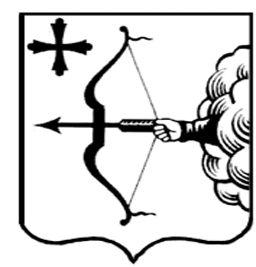 